	CMHA Meeting Minutes						     December 1, 2021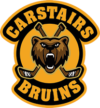 In attendance – Paula Schmick-Roy, Richard Herbert, Jeremy Yousph, Cam Tolley, Robbi Spady, Julie Williams, Christofer Atchison, Dean Nielsen, Jason Jaskela.Meeting called to order at 7:08 pm.Approval of August 31, 2021 meeting minutes. Cam 1st, Christofer 2ndApproval of Agenda. Christofer1st, Jeremy 2nd.Board updates:Registrar: Treasurer: December will have a low invoice, January will be big againHockey Development:Coaches meeting went wellWant to roll out HIS hockey- website. This gives us drills to use, can share these drills with new coaches without as much experience. It is $35/teamChristofer makes a motion to spend $210 on HIS Hockey. Robbi 2nds.Equipment rental- times gates/radar gun. Try as a fun thing at the end of the year with a skills competition. Going forward rent at beginning and end of season to see development. $150 @ end of season needed. Pick up Saturdays and take back Thursdays.Power skating- do in the new year, 2 sessions on the Tuesdays. Jason to see availability.Coach Coordinator:Meeting went well. Will do another one in the new year.All police checks are in, one to talk about. Must have hard copy and needs to be acceptable as per bylaws to continue helping.CAHL:We are a drop clock facility. With 5 min left of ice time, must move to 2 min and do stop clock. Tiering went wellFemale:Jill would like the Peewee girls to get 55 min not 50 min practices in New Year. Take 5 from tyke and move U9 to 5:05-6:00 OT move up tyke to 4:10. They are usually on the ice early anyways.Olds has money in a separate account for development that may be able to pay for some development.Looking for goalie help. Has reached out to Olds College for help (Derrick has been great help)Happy with their Tier.2&27Going well. Have had a couple games cancelled due to COVID. Sent out invite to Tourney. $750-$850.Can we open Concession- as the rules stand now, only if we go to REP.Food trucks if weather stays nice??Will use prizes from 2 years ago, or raffle them off. Encourage everyone to support the Association.Will need volunteers for the raffle table.Apply to the town for 1 free day of Ice. Must send a letter into Council.Equipment: No updates aside from a few people owe for socks stillNew Business:RMAA Update:It was all resolved. Child is playing hockey.How to protect CMHA: Add Robbi and Chris to websiteNeed to update Bylaws and policies by the AGMRemember as board members- we don’t engage in situations.First Shift:Going well. Parent feedback from Bauer is its going well.We get $500/kid that signs up and another $500 if we can retain 60% in our areaCam makes motion that the cost of Pr3-Hockey (if they sign up) is $85 for the rest of the season. Can decide a cost on Mainstream if they really want it. Chris 2nd.Fundraising:Need to get on fundraising.Need about $10,000 per year to keep hockey affordable.Raffle box. Simple and online. They take 5% of CMHA share, not winners. Start in the New Year. Do one in the summer as well.3 on 3 March/ End of Aug. Depends on Ice coming out and going in.Pond/Pro hockey PhotosAfter Christmas on a pre-hockey Sunday. Waiting to hear on Bully for dates.Look into changing Pre/PondLooked into Didsbury. We have asked them what they see 2022 looking like, would they take our Pond hockey kids.Insurance is different. Liability only with Fun league. HCR covers from when you leave to when you get back.COVID remindersSend out a reminder to Mask/Social distanceCovid is still there- a few teams have had to quarantine. Associations getting into trouble for not following the rules, shut down for a week as a warningUpdates:	Jaclyn- All ProHockey Cards are out.Apparel is in, please see JaclynDarren Owen drives for Escape coaches in town, he can do road trips (Example Brooks)If we put their sign on 1/2ice boards could we get preferred rate??Next Meeting TBD Meeting adjourned at 8:45 pm.